                                                                         		תאריך:      שם הגמלאי:      				מס' ת"ז:      חוג:           					פקולטה:      כתובת בית:      טלפונים:       כתובת דוא"ל נוספת לכתובת האוניברסיטה למעוניינים: תאריך פרישה: יציאה לשבתון לאחר פרישה: 	כן 	לא פטור מהוראה לאחר פרישה: 	כן   	לא חלוקה תקציבית מבוקשת באחוזים*: רכישת ציוד מדעי: 	%      נסיעות לחו"ל: 		%      הוצאות שוטפות שונות:	%      מלגות :			%      סה"כ:                           	%   100    * אין חובה למלא. בכל שלב ניתן להעביר סכומים בין הסעיפים ולפתוח סעיפים חדשים.                 חתימת הגמלאי: ________________   תאריך:      ********************************************************************************לשימוש רשות המחקר:מס' תקציב: ____________________________   נפתח בתאריך:____________ע"י: _________________________ תקציב פתיחה שנה 1 : _______________$הערות:_____________________________________________________________________________________________________________________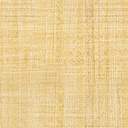 